CRUCITENNIS123245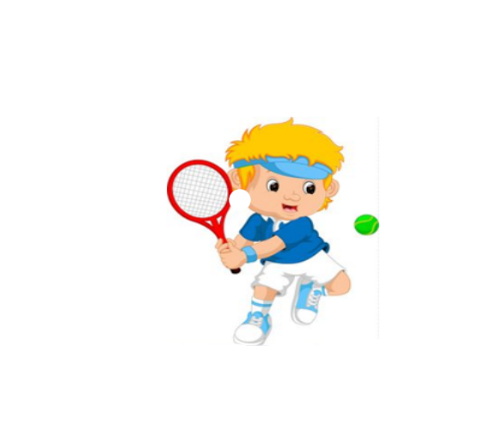 67889101313111214141516171819OrizzontaliOrizzontaliOrizzontaliOrizzontaliOrizzontaliOrizzontaliOrizzontaliOrizzontaliOrizzontaliOrizzontaliOrizzontaliVerticaliVerticaliVerticaliVerticaliVerticaliVerticaliVerticaliVerticaliVerticaliVerticaliVerticali  2. IL COLORE DELLA TERRA  2. IL COLORE DELLA TERRA  2. IL COLORE DELLA TERRA  2. IL COLORE DELLA TERRA  2. IL COLORE DELLA TERRA  2. IL COLORE DELLA TERRA  2. IL COLORE DELLA TERRA  2. IL COLORE DELLA TERRA  2. IL COLORE DELLA TERRA  2. IL COLORE DELLA TERRA  2. IL COLORE DELLA TERRA  1. SCAVALCA L'AVVERSARIO  1. SCAVALCA L'AVVERSARIO  1. SCAVALCA L'AVVERSARIO  1. SCAVALCA L'AVVERSARIO  1. SCAVALCA L'AVVERSARIO  1. SCAVALCA L'AVVERSARIO  1. SCAVALCA L'AVVERSARIO  1. SCAVALCA L'AVVERSARIO  1. SCAVALCA L'AVVERSARIO  1. SCAVALCA L'AVVERSARIO  1. SCAVALCA L'AVVERSARIO  1. SCAVALCA L'AVVERSARIO  1. SCAVALCA L'AVVERSARIO  5. GAME VINTO SUL SERVIZIO 
      DELL'AVVERSARIO  5. GAME VINTO SUL SERVIZIO 
      DELL'AVVERSARIO  5. GAME VINTO SUL SERVIZIO 
      DELL'AVVERSARIO  5. GAME VINTO SUL SERVIZIO 
      DELL'AVVERSARIO  5. GAME VINTO SUL SERVIZIO 
      DELL'AVVERSARIO  5. GAME VINTO SUL SERVIZIO 
      DELL'AVVERSARIO  5. GAME VINTO SUL SERVIZIO 
      DELL'AVVERSARIO  5. GAME VINTO SUL SERVIZIO 
      DELL'AVVERSARIO  5. GAME VINTO SUL SERVIZIO 
      DELL'AVVERSARIO  5. GAME VINTO SUL SERVIZIO 
      DELL'AVVERSARIO  5. GAME VINTO SUL SERVIZIO 
      DELL'AVVERSARIO  2. UNO DEI TORNEI DEL GRANDE SLAM  2. UNO DEI TORNEI DEL GRANDE SLAM  2. UNO DEI TORNEI DEL GRANDE SLAM  2. UNO DEI TORNEI DEL GRANDE SLAM  2. UNO DEI TORNEI DEL GRANDE SLAM  2. UNO DEI TORNEI DEL GRANDE SLAM  2. UNO DEI TORNEI DEL GRANDE SLAM  2. UNO DEI TORNEI DEL GRANDE SLAM  2. UNO DEI TORNEI DEL GRANDE SLAM  2. UNO DEI TORNEI DEL GRANDE SLAM  2. UNO DEI TORNEI DEL GRANDE SLAM  2. UNO DEI TORNEI DEL GRANDE SLAM  2. UNO DEI TORNEI DEL GRANDE SLAM  6. SERVIZIO VINCENTE  6. SERVIZIO VINCENTE  6. SERVIZIO VINCENTE  6. SERVIZIO VINCENTE  6. SERVIZIO VINCENTE  6. SERVIZIO VINCENTE  6. SERVIZIO VINCENTE  6. SERVIZIO VINCENTE  6. SERVIZIO VINCENTE  6. SERVIZIO VINCENTE  6. SERVIZIO VINCENTE  3. SI USA PER GIOCARE  3. SI USA PER GIOCARE  3. SI USA PER GIOCARE  3. SI USA PER GIOCARE  3. SI USA PER GIOCARE  3. SI USA PER GIOCARE  3. SI USA PER GIOCARE  3. SI USA PER GIOCARE  3. SI USA PER GIOCARE  3. SI USA PER GIOCARE  3. SI USA PER GIOCARE  3. SI USA PER GIOCARE  3. SI USA PER GIOCARE  9. STA AD INDICARE LO ZERO NEL PUNTEGGIO O 
      SET  9. STA AD INDICARE LO ZERO NEL PUNTEGGIO O 
      SET  9. STA AD INDICARE LO ZERO NEL PUNTEGGIO O 
      SET  9. STA AD INDICARE LO ZERO NEL PUNTEGGIO O 
      SET  9. STA AD INDICARE LO ZERO NEL PUNTEGGIO O 
      SET  9. STA AD INDICARE LO ZERO NEL PUNTEGGIO O 
      SET  9. STA AD INDICARE LO ZERO NEL PUNTEGGIO O 
      SET  9. STA AD INDICARE LO ZERO NEL PUNTEGGIO O 
      SET  9. STA AD INDICARE LO ZERO NEL PUNTEGGIO O 
      SET  9. STA AD INDICARE LO ZERO NEL PUNTEGGIO O 
      SET  9. STA AD INDICARE LO ZERO NEL PUNTEGGIO O 
      SET  9. STA AD INDICARE LO ZERO NEL PUNTEGGIO O 
      SET  9. STA AD INDICARE LO ZERO NEL PUNTEGGIO O 
      SET  4. FAMOSO TORNEO CHE SI GIOCA SU CAMPI IN 
       ERBA  4. FAMOSO TORNEO CHE SI GIOCA SU CAMPI IN 
       ERBA  4. FAMOSO TORNEO CHE SI GIOCA SU CAMPI IN 
       ERBA  4. FAMOSO TORNEO CHE SI GIOCA SU CAMPI IN 
       ERBA  4. FAMOSO TORNEO CHE SI GIOCA SU CAMPI IN 
       ERBA  4. FAMOSO TORNEO CHE SI GIOCA SU CAMPI IN 
       ERBA  4. FAMOSO TORNEO CHE SI GIOCA SU CAMPI IN 
       ERBA  4. FAMOSO TORNEO CHE SI GIOCA SU CAMPI IN 
       ERBA  4. FAMOSO TORNEO CHE SI GIOCA SU CAMPI IN 
       ERBA  4. FAMOSO TORNEO CHE SI GIOCA SU CAMPI IN 
       ERBA  4. FAMOSO TORNEO CHE SI GIOCA SU CAMPI IN 
       ERBA  4. FAMOSO TORNEO CHE SI GIOCA SU CAMPI IN 
       ERBA  4. FAMOSO TORNEO CHE SI GIOCA SU CAMPI IN 
       ERBA10. GIOCO DECISIVO10. GIOCO DECISIVO10. GIOCO DECISIVO10. GIOCO DECISIVO10. GIOCO DECISIVO10. GIOCO DECISIVO10. GIOCO DECISIVO10. GIOCO DECISIVO10. GIOCO DECISIVO10. GIOCO DECISIVO10. GIOCO DECISIVO  7. COLPO A VOLO  7. COLPO A VOLO  7. COLPO A VOLO  7. COLPO A VOLO  7. COLPO A VOLO  7. COLPO A VOLO  7. COLPO A VOLO  7. COLPO A VOLO  7. COLPO A VOLO  7. COLPO A VOLO  7. COLPO A VOLO  7. COLPO A VOLO  7. COLPO A VOLO12. LO DICE IL GIUDICE QUANDO LA BATTUTA TOCCA 
       LA RETE12. LO DICE IL GIUDICE QUANDO LA BATTUTA TOCCA 
       LA RETE12. LO DICE IL GIUDICE QUANDO LA BATTUTA TOCCA 
       LA RETE12. LO DICE IL GIUDICE QUANDO LA BATTUTA TOCCA 
       LA RETE12. LO DICE IL GIUDICE QUANDO LA BATTUTA TOCCA 
       LA RETE12. LO DICE IL GIUDICE QUANDO LA BATTUTA TOCCA 
       LA RETE12. LO DICE IL GIUDICE QUANDO LA BATTUTA TOCCA 
       LA RETE12. LO DICE IL GIUDICE QUANDO LA BATTUTA TOCCA 
       LA RETE12. LO DICE IL GIUDICE QUANDO LA BATTUTA TOCCA 
       LA RETE12. LO DICE IL GIUDICE QUANDO LA BATTUTA TOCCA 
       LA RETE12. LO DICE IL GIUDICE QUANDO LA BATTUTA TOCCA 
       LA RETE12. LO DICE IL GIUDICE QUANDO LA BATTUTA TOCCA 
       LA RETE12. LO DICE IL GIUDICE QUANDO LA BATTUTA TOCCA 
       LA RETE12. LO DICE IL GIUDICE QUANDO LA BATTUTA TOCCA 
       LA RETE12. LO DICE IL GIUDICE QUANDO LA BATTUTA TOCCA 
       LA RETE  8. FA CORRERE A RETE   8. FA CORRERE A RETE   8. FA CORRERE A RETE   8. FA CORRERE A RETE   8. FA CORRERE A RETE   8. FA CORRERE A RETE   8. FA CORRERE A RETE   8. FA CORRERE A RETE   8. FA CORRERE A RETE   8. FA CORRERE A RETE   8. FA CORRERE A RETE   8. FA CORRERE A RETE   8. FA CORRERE A RETE 14. SCHIACCIATA IN INGLESE14. SCHIACCIATA IN INGLESE14. SCHIACCIATA IN INGLESE14. SCHIACCIATA IN INGLESE14. SCHIACCIATA IN INGLESE14. SCHIACCIATA IN INGLESE14. SCHIACCIATA IN INGLESE14. SCHIACCIATA IN INGLESE14. SCHIACCIATA IN INGLESE14. SCHIACCIATA IN INGLESE14. SCHIACCIATA IN INGLESE11. FEDERER LO FA AD UNA MANO11. FEDERER LO FA AD UNA MANO11. FEDERER LO FA AD UNA MANO11. FEDERER LO FA AD UNA MANO11. FEDERER LO FA AD UNA MANO11. FEDERER LO FA AD UNA MANO11. FEDERER LO FA AD UNA MANO11. FEDERER LO FA AD UNA MANO11. FEDERER LO FA AD UNA MANO11. FEDERER LO FA AD UNA MANO11. FEDERER LO FA AD UNA MANO11. FEDERER LO FA AD UNA MANO11. FEDERER LO FA AD UNA MANO15. COSI' SI CHIAMA UN GIOCO15. COSI' SI CHIAMA UN GIOCO15. COSI' SI CHIAMA UN GIOCO15. COSI' SI CHIAMA UN GIOCO15. COSI' SI CHIAMA UN GIOCO15. COSI' SI CHIAMA UN GIOCO15. COSI' SI CHIAMA UN GIOCO15. COSI' SI CHIAMA UN GIOCO15. COSI' SI CHIAMA UN GIOCO15. COSI' SI CHIAMA UN GIOCO15. COSI' SI CHIAMA UN GIOCO13. BATTUTE A DISPOSIZIONE13. BATTUTE A DISPOSIZIONE13. BATTUTE A DISPOSIZIONE13. BATTUTE A DISPOSIZIONE13. BATTUTE A DISPOSIZIONE13. BATTUTE A DISPOSIZIONE13. BATTUTE A DISPOSIZIONE13. BATTUTE A DISPOSIZIONE13. BATTUTE A DISPOSIZIONE13. BATTUTE A DISPOSIZIONE13. BATTUTE A DISPOSIZIONE13. BATTUTE A DISPOSIZIONE13. BATTUTE A DISPOSIZIONE16. DIVIDE IL CAMPO16. DIVIDE IL CAMPO16. DIVIDE IL CAMPO16. DIVIDE IL CAMPO16. DIVIDE IL CAMPO16. DIVIDE IL CAMPO16. DIVIDE IL CAMPO16. DIVIDE IL CAMPO16. DIVIDE IL CAMPO16. DIVIDE IL CAMPO16. DIVIDE IL CAMPO14. NUMERO DI GIOCHI PER VINCERE UN SET14. NUMERO DI GIOCHI PER VINCERE UN SET14. NUMERO DI GIOCHI PER VINCERE UN SET14. NUMERO DI GIOCHI PER VINCERE UN SET14. NUMERO DI GIOCHI PER VINCERE UN SET14. NUMERO DI GIOCHI PER VINCERE UN SET14. NUMERO DI GIOCHI PER VINCERE UN SET14. NUMERO DI GIOCHI PER VINCERE UN SET14. NUMERO DI GIOCHI PER VINCERE UN SET14. NUMERO DI GIOCHI PER VINCERE UN SET14. NUMERO DI GIOCHI PER VINCERE UN SET14. NUMERO DI GIOCHI PER VINCERE UN SET14. NUMERO DI GIOCHI PER VINCERE UN SET18. NON VALE NEL SINGOLO18. NON VALE NEL SINGOLO18. NON VALE NEL SINGOLO18. NON VALE NEL SINGOLO18. NON VALE NEL SINGOLO18. NON VALE NEL SINGOLO18. NON VALE NEL SINGOLO18. NON VALE NEL SINGOLO18. NON VALE NEL SINGOLO18. NON VALE NEL SINGOLO18. NON VALE NEL SINGOLO17. CIRCUITO PROFESSIONISTICO FEMMINILE 
      (SIGLA)17. CIRCUITO PROFESSIONISTICO FEMMINILE 
      (SIGLA)17. CIRCUITO PROFESSIONISTICO FEMMINILE 
      (SIGLA)17. CIRCUITO PROFESSIONISTICO FEMMINILE 
      (SIGLA)17. CIRCUITO PROFESSIONISTICO FEMMINILE 
      (SIGLA)17. CIRCUITO PROFESSIONISTICO FEMMINILE 
      (SIGLA)17. CIRCUITO PROFESSIONISTICO FEMMINILE 
      (SIGLA)17. CIRCUITO PROFESSIONISTICO FEMMINILE 
      (SIGLA)17. CIRCUITO PROFESSIONISTICO FEMMINILE 
      (SIGLA)17. CIRCUITO PROFESSIONISTICO FEMMINILE 
      (SIGLA)17. CIRCUITO PROFESSIONISTICO FEMMINILE 
      (SIGLA)17. CIRCUITO PROFESSIONISTICO FEMMINILE 
      (SIGLA)17. CIRCUITO PROFESSIONISTICO FEMMINILE 
      (SIGLA)19. DA INIZIO AL GIOCO19. DA INIZIO AL GIOCO19. DA INIZIO AL GIOCO19. DA INIZIO AL GIOCO19. DA INIZIO AL GIOCO19. DA INIZIO AL GIOCO19. DA INIZIO AL GIOCO19. DA INIZIO AL GIOCO19. DA INIZIO AL GIOCO19. DA INIZIO AL GIOCO19. DA INIZIO AL GIOCO